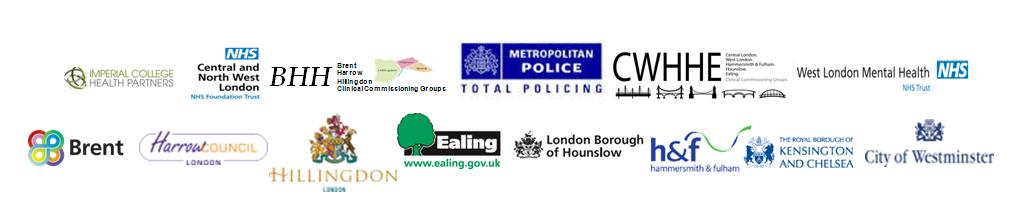 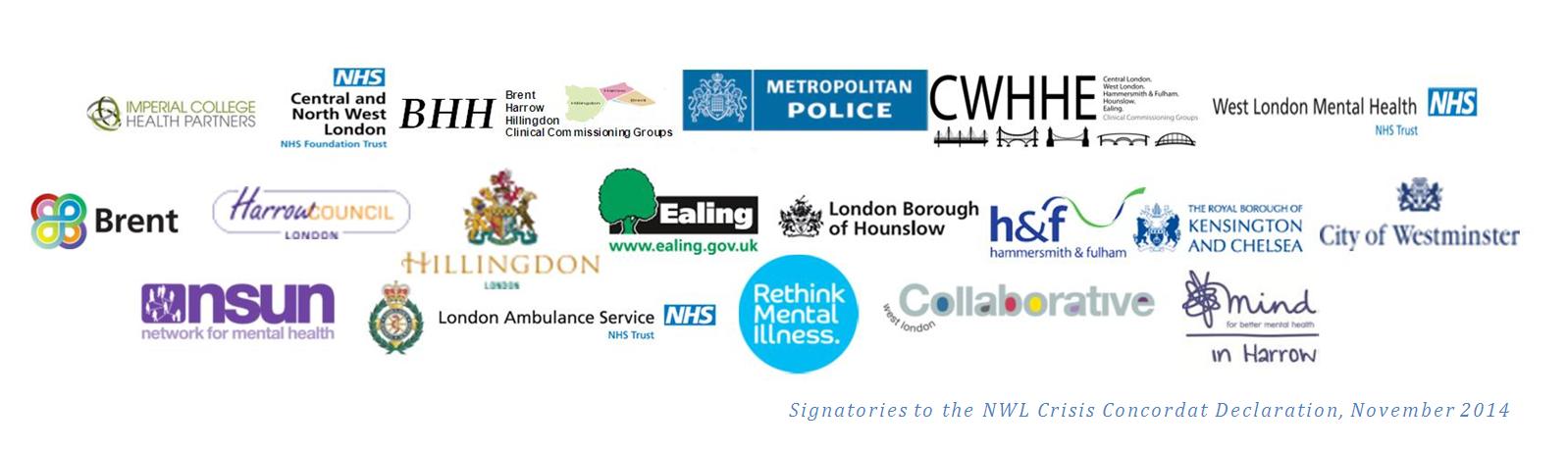 Delivering the Mental Health Crisis Concordat:NWL Delivery Update  Date: 16.3.2016Programme Objectives – Actions, Milestones & ProgressObjective 1 – Ensure effective commissioning, provider, partnerships and infrastructure are in place to secure deliveryObjective 1 – Ensure effective commissioning, provider, partnerships and infrastructure are in place to secure deliveryObjective 1 – Ensure effective commissioning, provider, partnerships and infrastructure are in place to secure deliveryObjective 1 – Ensure effective commissioning, provider, partnerships and infrastructure are in place to secure deliveryObjective 1 – Ensure effective commissioning, provider, partnerships and infrastructure are in place to secure deliveryObjective 1 – Ensure effective commissioning, provider, partnerships and infrastructure are in place to secure deliveryRefActions and MilestonesBy whenLeadRAGAction1Robust partnership arrangements and governance processes are in place and are regularly reviewed for effectiveness. On-going review of partnership and governance arrangements MH TBSI&E BoardWLMHT TBCrisis Concordat Review Group (‘Think Tank’) reviewed existing partnership and governance arrangements.Action to review on quarterly basis2New ActionRe launch ERG via Crisis Concordat Review Group to review progress against planned actions and to discuss and identify key issues in Mental Health Urgent Care.June 2016Crisis Concordat Review Group (Think Tank)Establish regular review process for the MH Concordat with key stakeholders.Consider repeat of Think Tank sessions on a quarterly basisAction set dates for quarterly review 3JSNAs are developed to include a clear understanding of need, its patterns across geography and communities, and feed into commissioning plans that respond to gaps identified. June 2016CCGs & Local AuthoritiesCurrent JSNA’s lack sufficient information re MH and Crisis Care. Action MH Programme Managers to pursue with PH colleagues – current and planned JSNA updates4New ActionReview service pathways to ensure parity of esteem for people with mental health, physical health and substance misuse.Actively address inclusion for homeless people and foreign nationals.March 2017NWL, CNWL, WLMHT, CCG CommissionersService users/carersW L Collaborative /MAD AllianceLocal Authority LeadsNew action Cross reference Section 4 Ref 15Service specifications for Urgent Care is included in 2016/17 contracts.March 2017NWL Contract leadsCCG CommissionersExisting service specification to be discussed with providers for agreement to include in 16/17 contract.WLMHT Urgent Care service specification included in 16/17 contractAction S&T PM’s to liaise with NWL Contract Leads6Service specification  and service outcomes to be monitored in accordance with operating performance and quality contract processMarch 2017NWL Contract leadsCNWL, WLMHTCCG CommissionersNWL contract and performance team Action S&T PM’s to follow up  with NWL Contract Lead7Development of system level’ care pathway for access to secondary mental services, including urgent and emergency access Development of success criteria, in terms of process and system change, outcomes (or proxy outcomes), with supporting framework for the partnership to assess care pathway options. March 2017CNWL, WLMHTCCGs, Service users/carersW L Collaborative/MAD AllianceVoluntary Sector Business cases completed and signed off via governance processesCNWL area (June 2015) & WLMHT area (September 2015). WLMHT Pathway review/development in processAction  Evaluation of impact and QA of Rapid Response Services to be reviewed via joint working with CNWL , WLMHT and UC Programme Managers ( BE & DM )8NewPeople with a learning disability will receive high quality care that takes account of their holistic needsReview care pathways for people with learning disabilities and mental ill health to ensure they are fit for purposeMarch 2017CCG commissionersProvidersService users and carersS&T PMLink to objective 7 Establish what is in place now, what are the plans to reviewAction S&T PM’s and LD PM – stocktake current situation9New ActionReview  a MH3  form to ensure it is recovery focused June 2016Service users/carers and cliniciansW L Collaborative/MAD AllianceNew action  for 16/17 red as not commencedWL Collaborative and members of MAD  to review and feedback10Development of an inter-agency information sharing protocol (B8) and IT interface solutions to maximise efficiency and effectiveness. All stakeholders need access to information (Criminal Justice, MH Trusts, Acute Trusts, Local Authorities, and Primary Care) to deliver effective SPA for referral screening, triage and trusted assessment.Review March 2017NWL, Centre for Public Innovation, NHSEFeasibility study project completed. Study reported that current IT systems are not equipped to facilitate sharing of crisis care plans.In order to progress digital the crisis care plan agenda IT interfaces need to be developed and tested.  Action closed but may re-open if information sharing process change.This action is closed but information sharing to be included as a new action with focus on outcome of test site for Patient Knows Best11New ActionGather and share  UC information and data across 8 CCGs to review progress and disseminate learning and good practiceMarch 2017CNWL, WLMHTService users and carersW L Collaborative/MAD AllianceCCG CommissionersNWL S&T PM’sNew Action for 16/17S&T PM’s to review original baseline data for source and update baseline via working group.Objective 2 - Prevention, Early Intervention and Support to de-escalate or resolve crisis without referralObjective 2 - Prevention, Early Intervention and Support to de-escalate or resolve crisis without referralObjective 2 - Prevention, Early Intervention and Support to de-escalate or resolve crisis without referralObjective 2 - Prevention, Early Intervention and Support to de-escalate or resolve crisis without referralObjective 2 - Prevention, Early Intervention and Support to de-escalate or resolve crisis without referralObjective 2 - Prevention, Early Intervention and Support to de-escalate or resolve crisis without referralRefActions and milestones By whenBy whomRAGAction1Single point of access per Trust/CCG/Borough, 24/7/365, providing expert advice and support for all external agencies, users and carers, and with direct access to known patient records and ability to book an initial emergency, urgent or routine or assessment. April 2016CNWL, WLMHTSPA implemented for CNWL area 3/11/15CNWL rapid response services 90% in place by 3/11/15.CNWL teams continue to relocate to new bases until 29/2/16WLMHT Implementation Q4 2015Action remains  open but expect to close end of quarter 1 and RAG Green2Review of support and information for carers when family/friends are in crisis. Recognise carers as partners.What needs to happen to maintain carer wellbeing when the person they care for experiences a mental health crisis.March 2017CNWL, WLMHTCCG CommissionersLocal Authority LeadsCarer GroupsService users and carersActionUrgent care service specification to be reviewed for carer well being.Focus groups and one – one focused interviews with carers to be arrangedConsider models of good practice e.g.’Triangle of care’3Agreement of equivalent referral protocols, and access standards, for internal referrals (from within Trust services such as LPS, CAMHS, Dementia, LD) and between other specialist pathways where these are provided by other Trusts.  March 2017Review Qtr1,2 & 3CNWL, WLMHTAction for both CNWL and WLMHT to ensure internal protocols are in place to ensure all patients who experience crisis receive the same quality and access/response to Mental Health Crisis Services.4Incorporation of the principles and practice of the ‘Patient Passport’ to ensure appropriate care continuity and standards March 2017Examples of Patient Passport are in place in some of the boroughs for people with LD and Physical Health problem.Action to stand to consider further development for people with mental health issues.5Review progress and outcomes of Patient Knows Best pilot (Early Intervention in Psychosis work stream) with a view to using this platform as part of wider patient passport agendaSeptember  2016CNWL, WLMHT, ICHPService Users/CarersW L Collaborative/MAD AllianceEvaluation of EIP Patient Knows Best (PKB) expected Qtr. 2 2016.  Action Share outcome of PKB evaluation with Crisis Concordat Review Group and discuss possibilities for adopting for crisis care.6Identification of competencies required for non-mental health specialist frontline workers; multi-agency awareness and skills development training programme as required. March 2017CCGs, CNWL, WLMHTService users and carersGP MH Diploma cohort (x2)Multi Stakeholder training programme provided by Harrow MIND targeting non mental health front line staff.MAD Alliance Members completed Leadership and Development trainingEvaluate effectiveness of existing training.Training to be included in new plan.Action close this action and set new action and milestone for training7Build on Police liaison and diversion pilots; explore commissioning opportunities to expand police liaison and diversion capacity.March 2017CCGs, CNWL, WLMHTW L Collaborative/MAD AllianceMH Trusts and CCG Commissioners are waiting to hear of the outcome of future funding from NHS BY 31/3/16. WLMHT considering options for ‘street triage ‘models. NWL represented on NHSE Liaison & Diversion Strategic Advisory Board.Research of other models to be undertaken for comparative analysis (WL Collaborative and members of MAD to undertake the research) Link with item 9 re Street Triage)Action on-going 8Review alternatives to in-patient beds when a person is in MH crisis.Research best practice models of Crisis House  careMarch 2017CCGs. CNWL, WLMHT, Service users/carersAction explore options alternatives to in-patient services.Research proven models of care for alternative provision9Review models of Street Triage and consider options March 2017CCG Commissioners CNWL, WLMHT, Service users/carersLink with item 7  -Research other modelsObjective 3 - Access to emergency urgent and routine assessment and careObjective 3 - Access to emergency urgent and routine assessment and careObjective 3 - Access to emergency urgent and routine assessment and careObjective 3 - Access to emergency urgent and routine assessment and careObjective 3 - Access to emergency urgent and routine assessment and careObjective 3 - Access to emergency urgent and routine assessment and careRefActions and milestones By whenBy whomRAGAction1New ActionReview access to urgent care standards for quality and service user/carer feedback.Link this action to ‘I’ statement Making sure people with mental health problems can get help 24 hours a day and that when they ask for help, they are taken seriouslyMarch 2017CCGs Trust, Service users/carersW L Collaborative/MAD AllianceReview as part of the formal contractual quality and performance schedules.Consider formal evaluationAgree methods and mechanisms to share service user and carer feedback.West London Collaborative and MAD members to discuss options/methods for gathering feedback and reporting on outcome to service providers and commissioners.New action Red as not commenced224/7/365 community emergency assessment to take place in a ‘where clinically appropriate’: a safe place, defined by user/carer/referrer, typically away from secondary mental health or acute hospital settings:Assessment to be focused on recovery and information to support and sustain recovery should be clearly communicated and documented.March  2017CNWL, WLMHTService users/carersW L Collaborative/MAD AllianceAction review as part of evaluation of Rapid Response implementation and evaluation processAction feedback from service users and carers on effectiveness to be captured and reported to appropriate forums.3Joint plan with Children’s and Young People’s Service commissioners and providers to secure appropriate crisis MH services for young people, in particular those in transition (16-18) or considered vulnerable (e.g. looked after children, offenders) (March 2017CAMHS Commissioners & CNWL, WLMHTCAMHS Out of Hours pilot launch: CNWL area Jan 2016; WLMHT area Feb 2016 The agreement to secure community and in-patient crisis treatment and crisis MH services for young people is covered in the joint NWL Transformation Plan (priority 7) which is currently in planning phase.CNWL working to develop SPA model for CAMHSAction S&T PM’s to update and review in line with NWL Transformation Plan4Availability of prompt formal Mental Health Act Assessments by s12 doctors and Approved Mental Health Professional (AMHPs), in line with the RC Psychiatry Standard < 3 hours unless there are clinical grounds to delay it. March 2017CNWL, WLMHT & LAsNo known issues with delays in MH assessments.WLMHT have duty rota in place which covers 24/7 availability. CNWL contact available doctors from list held by AMPHS.Action to continue remain as amber5Development of clear s136 protocols, from first identification of a potential detainee, through referral and possible detention, that secures active engagement from crisis mental health and social care services, and an appropriate onward pathway to a place of safety or ward, thereby minimising or eliminating such use of custody suites (>50% reduction by 2014/15). March 2017NHSE & Pan London Op GroupAction MH PM’s to obtain update from Pan London Op Group.The sharing of s136 data needs to be available and reported to appropriate governance forums.Information and update received 23/3/166Appropriate health transportation: should services users (and their carers) need to be transported in an emergency, or routinely, either to access their treatment or whilst in treatment, patients and carers will feel that is safe, appropriate and timely March 2017NHSE; Pan London Op Group; LAS Lead CommissionerNWL, CNWL, WLMHTStakeholder briefing produced 2015NHSE are/ or have been working with LAS  and commissioners to review current transport arrangements and explore new ways of service delivery.   LAS are currently piloting a new pathway for detained patients in Camden & Islington using their Non-Emergency Transport Service (NETS) with view to rolling out NETS as the new provider across London. (NHSE update 23/3/16)On-going action7Emergency Departments and Wards across NWL will have access to high quality, timely and effective Liaison Psychiatry Services aimed primarily at those with primary physical and secondary mental health presenting issue. Those services will arrange seamless referral into mental health services for those with emergency/urgent needs where this is indicated. March 2017CNWL, WLMHTCCG CommissionersService specifications in place for LPS services across NWLOn-going review for quality and effectivenessStocktake of issues that arise from acute reconfiguration Action S&T PM’s  to follow up on progressObjective 4 – Availability & Quality of Treatment and Care when in crisisObjective 4 – Availability & Quality of Treatment and Care when in crisisObjective 4 – Availability & Quality of Treatment and Care when in crisisObjective 4 – Availability & Quality of Treatment and Care when in crisisObjective 4 – Availability & Quality of Treatment and Care when in crisisObjective 4 – Availability & Quality of Treatment and Care when in crisisRefActions and milestones By whenBy whomRAGAction1'Parity of esteem’ in the commissioning and delivery (quality, impact, cost effectiveness and availability) of specialist mental health services for those in a mental health crisis, their carer’s and their GP, including, but not limited to, (ageless) home treatment services; PICU; acute (functional) in-patient, NHS places of safety; crisis/recovery houses). March 2017CCGs, CNWL, WLMHTOn-going action to deliver ‘Parity of esteem’Action rolled over date revised – cross reference with Section 1 Ref 42Clear agreements with Children’s & Young People’s Commissioners and Providers to secure appropriate services for children’s and young people’s community and in-patient crisis treatment. March 2017CCGs, CNWL, WLMHTNWL Transformation Plan (priority 7) which is currently in planning phase will address crisis treatment for children and young people.Review MH Transformation Plan and update this plan as appropriateAction S&T PM’s to update and review in line with NWL Transformation Plan3In-patient facilities and transport services minimise use of, and operate, control and restraint in line with the Code of ConductMarch 2017CNWL, WLMHTAction to remainCompletion date revisedS&T MH PM’s to updateObjective 5 – Staying Well: user and carer support, ‘treatment start to GP transfer’ – for recovery and ‘harm minimisation’Objective 5 – Staying Well: user and carer support, ‘treatment start to GP transfer’ – for recovery and ‘harm minimisation’Objective 5 – Staying Well: user and carer support, ‘treatment start to GP transfer’ – for recovery and ‘harm minimisation’Objective 5 – Staying Well: user and carer support, ‘treatment start to GP transfer’ – for recovery and ‘harm minimisation’Objective 5 – Staying Well: user and carer support, ‘treatment start to GP transfer’ – for recovery and ‘harm minimisation’Objective 5 – Staying Well: user and carer support, ‘treatment start to GP transfer’ – for recovery and ‘harm minimisation’RefActions and milestones By whenBy whomRAGAction1Discharge plans routinely created to include ‘staying well’ component; all parties to enacting the plan are involved (as far as possible) and are aware of their roles. March 2017CNWL, WLMHTService users/CarersW L Collaborative/MAD AllianceNWL Contract and performance teamAction All section 5 objectives to be reviewed with service users/carers for actions and milestonesNWL Contract leads to progress inclusion in quality scheduleS&T PM’s to liaise with NWL Contract LeadsWest London Collaborative and MAD members to look at existing mechanisms  for ‘ staying well’2All services users who have had a crisis episode are offered a ‘Crisis Plan’, in line with the NICE Quality Standard 14 - Crisis Planning. March 2017CNWL, WLMHTAs above3Named Worker, 24/7/365, for safe & rapid crisis advice and support for the user, carer and GP, in place for a clearly defined (and accepted) period following discharge from secondary to primary. March 2017CNWL, WLMHTService users /CarersW L Collaborative/MAD AllianceNWL Contract and performance teamAs aboveW L Collaborative to link with WLMHT Pathway review lead to see if named worker is included.S&T PM’s to review original business case submissions to see if named workers was included as service development,4Availability of Tier 0 and 1 (self-help/guided self-help/peer support) to promote recovery, avert crises and increase the protective factor of social integration. March 2017CNWL, WLMHTSU’s/CarersNWL Contract and performance teamAs AboveActions and milestones Actions and milestones By whenBy whomRAGRAGActionService user and carer feedback to be undertaken and outcomes reported to commissionersService user and carer feedback to be undertaken and outcomes reported to commissionersMarch 2017CNWL,WLMHTService users/carersW L Collaborative/MAD AllianceNWL Contract and performance teamCNWL,WLMHTService users/carersW L Collaborative/MAD AllianceNWL Contract and performance teamAction methods of gaining feedback and how this is reported to appropriate governance forums to be developed and agreed by providers, service users and carers and NWL contract and  performance  teamSuggestion to analyse complaints as a first step.  W L Collaborative to pursue.Co-production to be evident in service delivery, review and evaluationCo-production to be evident in service delivery, review and evaluationMarch 2017CNWL, WLMHT, CCGsService users/CarersW L Collaborative/MAD AllianceCNWL, WLMHT, CCGsService users/CarersW L Collaborative/MAD AllianceWLC Successful event held on 1st December, 2015, highlighted as area of best practice in co-production by NHSIQAlliance members aligned to CCGsSeries of innovation labs plannedAction NWL to consider options for sustaining co-productionObjective 7 – CommunicationsObjective 7 – CommunicationsObjective 7 – CommunicationsObjective 7 – CommunicationsObjective 7 – CommunicationsObjective 7 – CommunicationsRefActions and milestones By whenBy whomRAGAction1New ActionCommunications to ensure all stakeholders are informed of Urgent Care services, progress and outcomes should be produced collaborativelyMarch 2017Review QuarterlyCNWL,WLMHT, NWL Communication TeamsService users/carersNWL Contract and performance teamNew action On-going reviewJoint communications issued Feb 10 (CNWL, NWL)Objective 8 – Awareness, Training and DevelopmentRefActions and milestones By whenBy whomRAGAction1New ActionTraining needs analysis to be undertaken  to identify required competencies for non- mental health specialist frontline workers to inform a multi-agency and skills development training programme andGP’s and Practice NursesMarch 2017CCGsCNWL, WLMHTNWL MH PM’sAction initial scoping required of existing training needs analysis that has been undertaken at  CCG /borough level.S&T PM’s to research what needs analysis has been undertaken or knowledge gathering of training need by training providers and in particular HENWL and Harrow Mind ( existing multi-agency training provider)2Rolling programme of mental health awareness and training for GP’s Consider further cohorts of GP Diploma TrainingLocal CCG training programmesMarch 2017TB ??SI&E ???CCGsGP Advanced Diploma training in place.Individual CCG training in place ( useful to review content )Action –discuss and consider options for continuation of existing training programmes3New ActionA continuous programme of training and awareness should be available for health, social care, voluntary sector and carers in mental health awareness and management. This programme should be informed by existing need and outcomes from the training needs analysis.Training may be via existing forums or specific commissioned trainingMarch 2017TB??SI&E ???CCGs, LA’sHarrow MIND commissioned to provide Multi –Agency training programme ( Sept 15 – Mar 16)Review evaluationConsider procurement of new training packageREDNo progress made – significant risk to timely delivery – remedial action requiredAMBERLimited progress made, action/milestone may slip or need to be re-profiledGREENAction/milestone on track to deliver at standard required for delivery